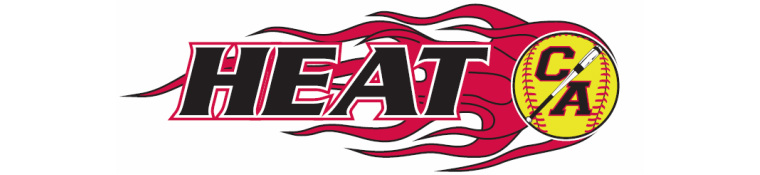 Cooper Armstrong Girls Fastpitch Association AgendaSunday February 19, 20177 pm Frankies Pizza New HopeCall to Order/Attendance: Kevin, Erin, Carrie, Eric, Dave, Tia     Visitors: Chris StaplesReading/Approval of minutes from previous meeting  Dave motions to approve January minutes. Carrie 2nds. All approved Open forum Any comments from visitors?Treasurer’s Report – Cherry Not present (submitted Treasury Report via email)Account balancesMain account Will be &18,973.88 after gym rental clearsFundraising account $4,259.92 (gym rental of $4,016.92 transferred from main account for payment)Savings account $750.92Total $23,984.72President’s Report – KevinWinter clinics 2 weeks leftDome Ball 1 week left2017/2018 – Maple Grove dome considered more developmentalMaple Grove planning fall session (Nov-Dec) and winter (Jan-Feb)Likely combined 12u/14uSpeak to Armstrong re: how to proceed for next yearOpen house for 8u/10u new players 6:15-8:158U and 10U New player clinicsMondays Feb 27, March 6, 13, 20 Registration update8U (2008-2010) 1210U (2006-2007) 1012U (2004-2005) 1914U (2002-2003) 2516U (2000-2001) 1218U (1998-1999) 0Coaches meeting April 1st – Coaches Clinic, 1 hour before March Meeting 6pm?Photography Keep looking for a most cost effective vendor (w/smaller package options)League affiliation New League = Big West. Majority of surrounding Associations seem to be leaning towards Big West vs. Suburban League. March 6th, deposit is due. Erin motions, CAGFA will leave Suburban League and register with Big West, with the understanding that we are provided and comfortable with the bylaws and organizational structure of Big West and MN Softball respectively. If neighboring Associations do not also choose Big West, the Board will reconvene. Eric 2nds. All Approved Vice-President’s Report – ErinTeam formation committee Working on it. Suggesting 1 parent from each age level March 5 evaluations at Hamline – what do we need? Email Hamline and get time slots. No to 16U/18U if numbers do not gain Makeup date for evaluationsMarch 9 at gym with pitchers/catchers?March 23 at gym with 8u/10u?March 26 at HamlineRobbinsdale fields meetingRobbinsdale swap meet Free tables to Associations. Do we want to do this and get rid of some equipment?Director of Fundraising Update on Robin Wellness Center They will be at the Kick-Off. $250 donation. They will be offering a $20 new client Eval Fee. We would get to keep that fee Director of Apparel – Tammy Apparel Store will be open soonDirector of Publicity – Dave Put up 5 signs. 2 were taken down Middle school tables Equipment Manager – EricStarted to get an inventory list compiled. Will look at what is needed for teams once teams are formed. Will email a complete inventory list once finished  Player Representative – CarrieSurvey for winter clinics Almost good to go. Will be sent soon Survey for dome ball Needs input on Q’s to ask. Coaches Q’s, interested in NOV/DEC?, will you play dome ball again?Open DiscussionOpen Action ItemsGophers gameNationals pins Suggestion to order a generic pin at a higher qty/lower cost(no year)Kickoff event April 2 4-6pmDave Motions to adjourn @ 8:13pm. Approved. 